THE NAUTICAL GROUP		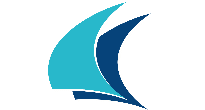  EXECUTIVE SEARCHThe Nautical Group is a retained executive search firm partnering with clients to identify and recruit outstanding individuals capable of serving key disciplines at all levels. Our firm has been retained by Thomas, Judy & Tucker (TJT) in their search for qualified senior associates. TJT is the largest Triangle-based CPA firm with offices in Raleigh and Durham.  The firm was recently named the top accounting firm in the News & Observer’s 2019 list of Raleigh’s Best as well as being part of Forbes’ Top Recommended Tax and Accounting Firms List for 2020. Having served Triangle businesses and individuals for over 25 years, TJT’s practice is well developed and has a wide range of clients within the areas of hospitality, manufacturing, real estate, nonprofit agencies, professional services and construction.  TJT’s 160-plus employees enjoy the opportunity to work closely with the owners and management of middle-market companies and established family-owned businesses.  The Senior Associate for TJT will develop and manage strong, collaborative relationships with both clients and colleagues and utilize TJT’s resources to provide top-level service to clients. Senior Tax Associates are responsible for consulting and planning with clients on tax related matters as well as preparing business and individual tax returns.  Senior Audit associates are responsible for supervising audit and review engagements as well as preparation of financial statements. This is a public accounting position with reasonable hours expectations during busy season. Accountants work 60 hours or less per week with Sundays off, even during the busiest times of the year. During the slower months of the year, TJT offer a 38-hour work week. QualificationsBachelor’s or Master’s in Accounting and 1-4 years of public accounting experienceCPA or actively working toward the designationStrong communication and collaboration skillsExperience with CCH suite of Engagement and Axcess software products highly desired